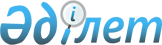 Об организации и обеспечении на территории Аккайынского района приписки граждан Республики Казахстан мужского пола, которым в год приписки исполняется семнадцать лет и старших возрастов, не прошедших приписку к призывному участку ранее
					
			Утративший силу
			
			
		
					Решение акима Аккайынского района Северо-Казахстанской области от 18 ноября 2010 года N 54. Зарегистрировано Управлением юстиции Аккайынского района Северо-Казахстанской области 21 декабря 2010 года N 13-2-124. Утратило силу - решением акима Аккайынского района Северо-Казахстанской области от 10 ноября 2011 года N 48

      Сноска. Утратило силу - решением акима Аккайынского района Северо-Казахстанской области от 10.11.2011 N 48      В соответствии с подпунктом 13 пункта 1 статьи 33 Закона Республики Казахстан от 23 января 2001 года «О местном государственном управлении и самоуправлении в Республике Казахстан», статьями 17, 18 Закона Республики Казахстан от 8 июля 2005 года «О воинской обязанности и воинской службе», постановлением Правительства Республики Казахстан от 5 мая 2006 года № 371 «Об утверждении Правил о порядке ведения воинского учета военнообязанных и призывников в Республике Казахстан», для постановки на воинский учет допризывников, аким района РЕШИЛ:



      1. Организовать и обеспечить на территории Аккайынского района в январе-марте 2011 года приписку граждан Республики Казахстан мужского пола, которым в год приписки исполняется семнадцать лет и старших возрастов, не прошедших приписку к призывному участку ранее.



      2. Рекомендовать:

      2.1. Коммунальному государственному казенному предприятию «Аккайынская центральная районная больница акимата Северо-Казахстанской области Министерства здравоохранения Республики Казахстан» (по согласованию):

      1) для медицинского освидетельствования допризывников выделить врачей-специалистов, имеющих опыт работы по специальности и необходимое количество среднего медицинского персонала.

      2) для стационарного обследования допризывников предусмотреть в терапевтическом отделении – 9 мест и в хирургическом – 3 места.



      2.2. Государственному учреждению «Отдел по делам обороны Аккайынского района» (по согласованию) (далее по тексту – Отдел обороны):

      1) выделить помещение под призывной пункт и принять меры по обеспечению его необходимым температурным режимом;

      2) организовать на призывном участке агитационный пункт для проведения с допризывниками работы по военно-патриотическому воспитанию;

      3) составить и довести до сведения акимов сельских округов график прохождения приписки юношами 1994 года рождения и старших возрастов, не прошедших приписку к призывному участку ранее.



      2.3. Государственному учреждению «Отдел внутренних дел Аккайынского района Департамента внутренних дел Северо-Казахстанской области» (по согласованию) в период приписки граждан к призывному участку:

      1) по заявке Отдела обороны осуществлять розыск и задержание лиц, уклоняющихся от постановки на воинский учет;

      2) выделить сотрудника полиции на период проведения приписки граждан к призывному участку для обеспечения правопорядка;

      3) организовать сопровождение допризывников до призывного участка участковыми инспекторами полиции.



      3. Акимам сельских округов:

      1) предоставить в Отдел обороны списки допризывников, подлежащих приписке к призывному участку;

      2) обеспечить своевременное прибытие допризывников на призывной участок и обратно с сопровождением специалистами по воинскому учету совместно с участковыми инспекторами полиции.



      4. Государственному учреждению «Аккайынский районный отдел экономики и финансов» обеспечить финансирование мероприятий по приписке за счет средств местного бюджета, предусмотренных на эти цели.



      5. Контроль за выполнением настоящего решения возложить на заместителя акима района Нәси C.Қ.



      6. Настоящее решение вступает в силу со дня его государственной регистрации в органах юстиции Республики Казахстан и вводится в действие по истечении десяти календарных дней со дня его первого официального опубликования в средствах массовой информации.      Аким района                                Р. Елубаев      СОГЛАСОВАНО:

      Главный врач коммунального

      государственного казенного

      предприятия «Аккайынская

      центральная районная больница»

      акимата Северо-Казахстанской

      области Министерства здравоохранения

      Республики Казахстан                       Кусемисов Т.С      Начальник государственного

      учреждения «Отдел внутренних дел

      Аккайынского района Департамента

      внутренних дел Северо-Казахстанской

      области»                                   Жахин Б.А      Начальник государственного

      учреждения «Отдел по делам обороны

      Аккайынского района»                       Гриб В.В
					© 2012. РГП на ПХВ «Институт законодательства и правовой информации Республики Казахстан» Министерства юстиции Республики Казахстан
				